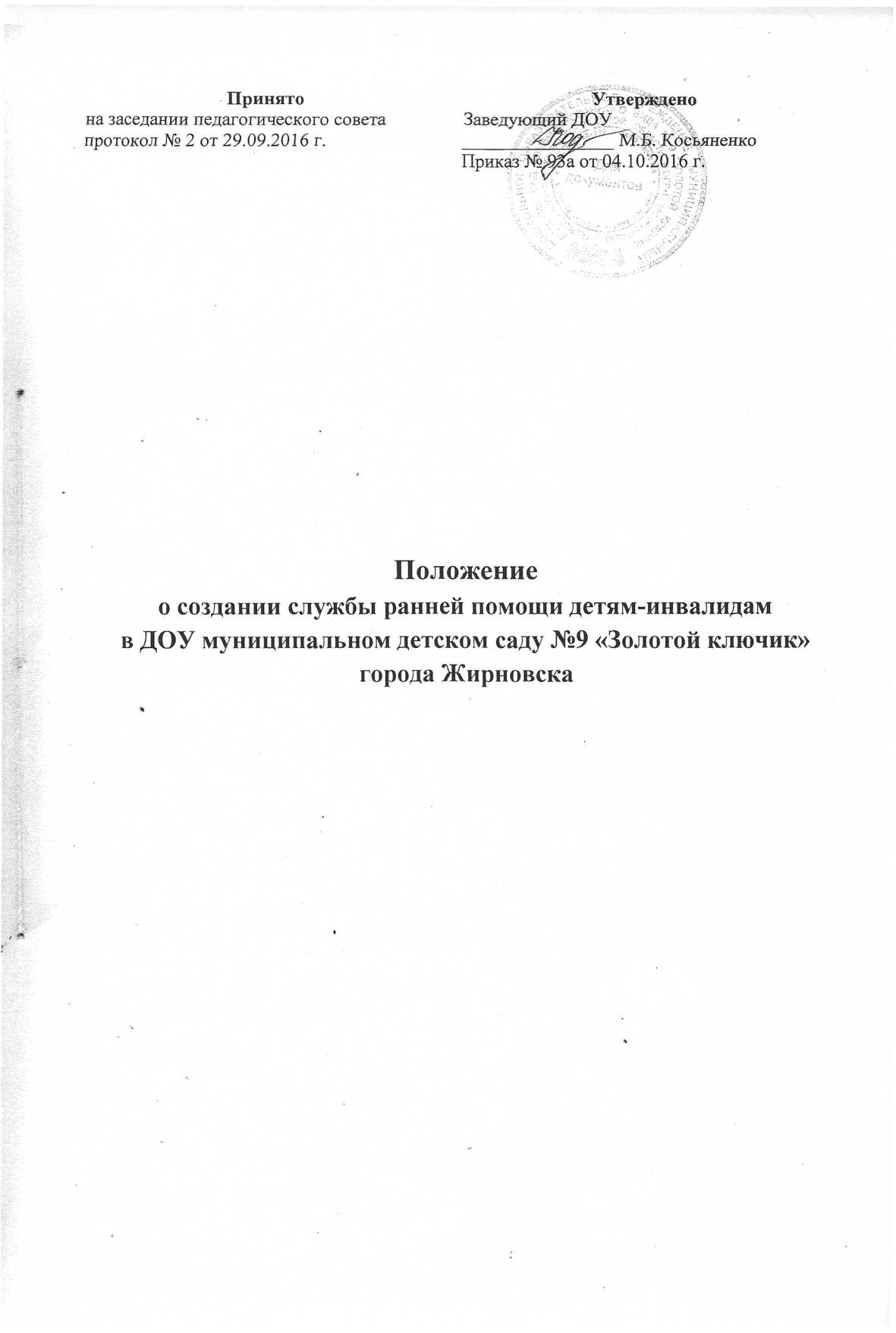 Положение о создании службы ранней помощи детям-инвалидамв ДОУ муниципальном детском саду №9 «Золотой ключик» города Жирновска 1. Общие положения1.1. Настоящее Положение определяет порядок организации деятельности Службы ранней помощи родителям (законным представителям) и детям от 2 месяцев до 7 лет, с выявленными нарушениями развития (риском нарушения) и не посещающим дошкольные образовательные учреждения (Учреждения)1.2. Настоящее Положение разработано в соответствии со следующими нормативными и правовыми актами:Конвенция ООН о правах ребенка;Федеральный закон от24.07.1998 №124-ФЗ «Об основных гарантиях прав ребенка в Российской Федерации»;Федеральный закон от29.12.2012 №273-Ф3 «Об образовании в Российской Федерации»Федеральный закон от 24.11.1995 №181-ФЗ «О социальной защите инвалидов в Российской Федерации»2. Цели и задачи Службы ранней помощи2.1. Целью организации деятельности Службы ранней помощи детям в возрасте от 2 месяцев до 7 лет, не посещающим ДОУ, и их родителям (законным представителям) (далее – Служба ранней помощи) является оказание методической, диагностической, консультативной помощи семье, имеющей ребенка с выявленными нарушениями развития (риском нарушения), не посещающего Учреждения, подбор адекватных способов взаимодействия с ребенком, его воспитания и обучения, коррекции в отклонении в развитии.2.2. Основными задачами Службы ранней помощи являются:проведение психолого-педагогического обследования детей с нарушением развития (риском нарушения) и их семей;оказания комплексной коррекционно-развивающей помощи детям с нарушениями развития (риском нарушения) и психолого-педагогическая поддержка их семьям;осуществление работы по адаптации, социализации и интеграции детей с нарушением развития (риском нарушения);включение родителей (законных представителей) в процесс воспитания и обучения ребенка;обучение родителей (законных представителей) методам игрового взаимодействия с детьми, имеющими нарушения развития (риском нарушения);определение дальнейшего образовательного маршрута ребенка.2.3. Работники Службы ранней помощи несут ответственность за соответствие форм, методов, средств организации образовательного процесса возрастным и психофизическим возможностям детей, требованиям охраны жизни и здоровья детей3. Организация деятельности Службы ранней помощи3.1. Служба ранней помощи открывается согласно приказу заведующего Учреждением с указанием режима работы, специалистов.3.2. Служба ранней помощи открывается в свободных помещениях Учреждения, отвечающим требованиям санитарных норм и правил пожарной безопасности.3.3 Служба ранней помощи самостоятельно разрабатывает годовой план работы, график работы специалистов.3.4. Диагностическое обследование проводится специалистами Служба ранней помощи, по мере необходимости могут быть привлечены специалисты психолого- медико-педагогического консилиума Учреждения (далее ПМПк), районной психолого- медико-педагогической комиссии (далее ПМПК) по заявлению родителей (законных представителей).3.5. Технологии и методы работы специалистов Службы ранней помощи определяются самостоятельно, исходя из особенностей психофизического развития, индивидуальных возможностей и состояния здоровья ребенка.3.6. В период работы Службы ранней помощи питание детей не организуется.3.7. Результативность проводимой коррекционно-развивающей работы.определяется диагностическим обследованием ребенка, по итогам которого:дети, достигшие положительных результатов, завершают занятия в Службе ранней помощи и направляются на районную ПМПК для определения дальнейшего образовательного маршрута;дети, не достигшие положительных результатов, продолжают занятия в Службе ранней помощи и по достижению 7-летнего возраста направляют на районную ПМПК для определения дальнейшего образовательного маршрута.4. Комплектование Службы ранней помощи4.1. В Службу ранней помощи принимаются дети от 2 месяцев до 7 лет по заявлению родителей (законных представителей) и на основании медицинской справки о состоянии здоровья ребенка.4.2. Между руководителем Учреждения и родителем (законным представителем) заключается договор сроком на один год с возможностью последующей пролонгации.5.Организация образовательного процесса5.1. Организация коррекционно-образовательного процесса Службы ранней помощи регламентируется годовым планом Учреждения и расписанием занятий, разрабатываемых и утверждаемых Учреждением.5.2. Образовательный процесс осуществляется педагогическими работниками Учреждения5.3. Занятия с детьми педагоги проводят с участием родителей (законных представителей); возможно одновременное участие двух различных педагогов.5.4. Наполняемость групп составляет:с нарушением развития (риском нарушения) – до 4 детей;с множественными нарушениями развития – до 2 детей.5.5. Основными формами работы с ребенком и семьей являются индивидуальный и групповой игровой сеанс, консультация, тренинг и другие.6. Управление и руководство Службой ранней помощи6.1. Непосредственное руководство Службой ранней помощи осуществляет заведующий Учреждением.6.2. Функционирование Службы ранней помощи осуществляют старший воспитатель, педагог-психолог, учитель-логопед, учитель-дефектолог, музыкальный руководитель, воспитатель.7. Ответственность и обязанность сторон7.1. Заведующий Учреждения обязан:представить оборудование и оснащение Службы ранней помощи;осуществлять контроль за организацией деятельности Службы ранней помощи7.2. Педагоги обязаны:рассматривать вопросы и принимать решения строго в границах своей профессиональной компетентности;применять современные обоснованные методы диагностической, развивающей, коррекционной, профилактической работы;в решении всех вопросов исходить из интересов ребенка;хранить профессиональную тайну, не распространять сведения полученные в результате диагностической, консультативной и других видов работ;7.3. Педагоги несут ответственность:за адекватность используемых диагностических, развивающих, профилактических методов и средств;за оформление документации в установленном порядке;за качество предоставляемых образовательных услуг.8. Права сторон8.1. Заведующий Учреждением имеет право:утверждать локальные нормативные акты, обеспечивающие работу Службы ранней помощи;размещать информацию о деятельности Службы ранней помощи в СМИ, на сайте Учреждения, информационных стендах Учреждения.8.2. Педагоги имеют право:самостоятельно определять приоритетные направления работы по запросам родителей (законных представителей) детей с учетом конкретных условий Учреждения.самостоятельно формулировать задачи работы с детьми и родителями (законными представителями) ребенка, выбирать формы и методы реализации поставленных задач;рекомендовать родителям (законным представителям) ребенка консультирование в ПМПК.8.3. Родители (законные представители) имеют право:защищать права и интересы ребенка;заслушивать отчеты о деятельности Службы ранней помощи;вносить предложения по улучшению работы с детьми;на конфиденциальность информации о ребенке и его семье9. Документация Службы ранней помощи9.1. Ведение документации Службы ранней помощи выделяется в отдельное делопроизводство.9.2. Перечень документации Службы ранней помощи:План работы Службы ранней помощи;График работы педагоговДоговор с родителями (законными представителями)Журнал регистрации обращений родителей (законных представителей) в Службу ранней помощи (приложение №2)Индивидуальные карты сопровождения детей;Диагностическую документацию (протоколы, таблицы, карты и т.д.)Аналитическую документацию (отчеты, диаграммы, справки и т.д.)Отчет о деятельности Службы ранней помощи (приложение №3).